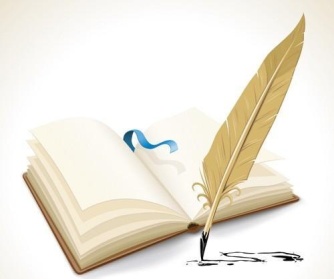 «Я- воспитатель. Воспитатель – это садовник.Он дарит тепло и бережно растит цветок, доверенный ему Мамой», -  вот мое педагогическое кредо.На Земле огромное количество цветов. Они удивляют разнообразием, радуют, умиляют и восхищают трогательной красотой.  Но ни один бутон не раскроется, и уж тем более не станет благоухать без тепла и заботы, чуткости и любви. Дети – это цветы, требующие к себе в стократ больше внимания. Дарить его без устали можно лишь по велению сердца. Каждый день меня окружают малыши: послушные и озорные, забияки и тихони, отзывчивые и не очень. Все они – неугомонные «почемучки». Почему медведи бурые? Почему люди не летают? А почему снег белый? Почему, почему, почему… Столько вопросов сразу! Где взять ответ? Мне не стыдно заглянуть в энциклопедию. Будучи воспитателем, я должна знать не меньше, чем преподаватель вуза. Ведь именно мне суждено первой открыть перед маленьким человеком дверь в огромный, бескрайний мир, полный загадок. Современные дошкольники представляют собой «уникальную копилку», способную вместить в себя массу информации. Я считаю своим долгом изо дня в день наполнять эту «копилку» важными сведениями и тем самым закладывать в детях фундамент разносторонней личности. Такова миссия педагога – моя миссия.В век гаджетов и информационных технологий чем-то удивить ребенка нелегко. Он сам способен поразить взрослых своими познаниями.  Правда, зачастую не в тех сферах, которые помогут найти себя в жизни. Воспитатель должен верить в своих воспитанников, и тогда они поверят в себя, раскроются по-настоящему. Малышей нужно вдохновлять. Важно поддерживать их  рвение во всем: будь то творчество, спорт, естествознание… Я стремлюсь прорастить каждое семя, попавшее ко мне в руки, чтобы вокруг вырос чудесный сад. Ведь от того, кем станут наши дети, зависит будущее родного города и страны в целом. Я горжусь тем, что принимаю участие в построении этого прекрасного цветущего будущего! 